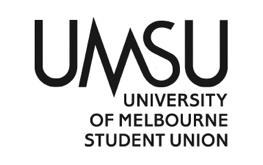   University of Melbourne Student UnionMeeting of the Activities CommitteeAgenda(Friday, 20 October 2023, 6:00 pm)Meeting #16(23)Location: ZoomZoom meeting on 20 October 2023Join from PC, Mac, iOS or Android: https://unimelb.zoom.us/j/89045872818?pwd=MHRsV1gwR1NhalkyNHU2M3BQa1dVUT09    Password: 830082Procedural MattersMeeting starts at – Election of ChairMotion 1: That Arya Kushwaha be elected as Chair.Mover: Arya 		Seconder: Sreekar PassedAcknowledgement of Indigenous CustodiansAttendanceSreekarDivyanshAngelina TvishaKairaLachlanAryaApologiesNone ProxiesMembershipAdoption of Agenda	Motion 3: That the Agenda as presented be adopted.Mover: Divyansh 		Seconder: AngelinaPassedConfirmation of Previous Minutes	Motion 3: That the Previous Minutes be adopted.Mover: Sreekar     	Seconder: LachlanPassedConflicts of Interest DeclarationMatters Arising from the MinutesCorrespondence Operational Business (Motions on Notice)Other Business (Motions without Notice)A report from Lachlan and Sreekar about the movie night’s and Trivia Night.Next MeetingWe will circulate the notice of next meeting.Close – 6:15pmMotion 4: Passing $500 for Trivia night which was held on Wednesday (18/10/2023), including the cost for ordering the prices from the "Programs" budget line (03-60-600-3839).Amended motion:(Lachlan)Passing $500 for Trivia night which was held on Wednesday (18/10/2023), including the cost for ordering the prizes from the "Programs" budget line (03-60-600-3839). Mover: Lachlan            Seconder: Divyansh PassedMotion 5: That committee member Lachlan Gallagher be reimbursed $1302 for paying for the final 93 tickets and popcorn for the Past Lives cinema outing (held on Wednesday 20/09/2023), using the remaining money previously passed for the event from the “Programs” budget line (03-60-600-3839) Mover: Lachlan            Seconder: Sreekar Passed